VIR DIE ONDERWYSERVIR DIE LEERDERSVIR DIE LEERDERSTITEL:  Hemelvaart (Bybelse verwysing) Opstanding/AscensionINTERTEKSTUALITEIT - beteken in die Christendom die terugkeer van Jesus na sy Vader in die hemel.TITEL:  Hemelvaart (Bybelse verwysing) Opstanding/AscensionINTERTEKSTUALITEIT - beteken in die Christendom die terugkeer van Jesus na sy Vader in die hemel.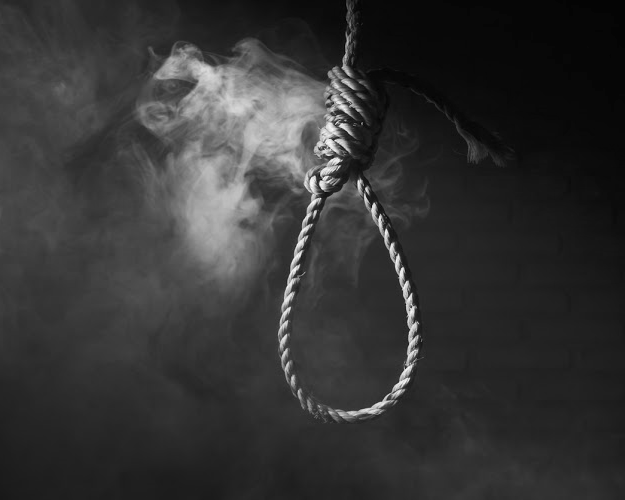 1Watter tipe verhaal is “hemelvaart”?2Wie is die hoofkarakter in hierdie storie?3Watter tipe verteller kry ons in hierdie verhaal?4Waarom is die tipe verteller funksioneel?5Hoe slaag die skrywer daarin, om deur Anna, ’n geloofwaardige karakter te skep?6Wat is die ruimte van die verhaal?7Watter aansluiting het dit tot die titel?8Wat is die konnotatiewe betekenis van die titel binne die konteks van die verhaal?9Beskryf die weersomstandighede daardie dag?10Waaroor moet Juffrou Bekker net ontspan?11Wat verhoed Anna om gereeld haar orreloefening te doen?12Waar gaan oefen sy op die orrel?13Wat doen Anna gewoonlik op ’n wintersdag? Noem DRIE dinge.14Waarom wou die sleutel nie draai toe Anna die kerk se houtdeur probeer  oopsluit?15Wie het moontlik die deur ongesluit gelos?16Verduidelik wat met die volgende bedoel word: Dominee deel die kerk se sleutel left, right and centre uit.17Waarom kon hul Dominee nie verseker dat die kerk ten alle tye toegesluit bly nie?18Watter kritiek het sy teenoor Dominee gehad?19Waarna verwys die “moeilike tyd” waaraan Anna dink?20Vir wie het die storie die meeste affekteer?21Watter bewys is daar dat Francois erg ly onder die skinderstories.22Waarom het die gemeenskap die skinderstorie begin?23Waaroor het die Malan-seun moontlik met die Dominee gaan gesels?24Waarom was dit vir Anna belangrik om haar handskoene te kry?25Waarvoor het Anna al haar geld gespaar?26Waarom wou Anna nie ’n bril dra nie?27Waarvan is die koue wind wat deur die kerk waai ’n voorspelling?28Hoe weet jy dat Anna geweet het wie in die kerk is?29Hoe het die persoon sy lewe geneem?30Waarom is Anna se woorde “O, hemel”  aan die einde van die verhaal so ironies?TITEL:  Hemelvaart (Bybelse verwysing) Opstanding/Ascension) INTERTEKSTUALITEIT - beteken in die Christendom die terugkeer van Jesus na sy Vader in die hemelTITEL:  Hemelvaart (Bybelse verwysing) Opstanding/Ascension) INTERTEKSTUALITEIT - beteken in die Christendom die terugkeer van Jesus na sy Vader in die hemel1Watter tipe verhaal is “hemelvaart”?Spanningsverhaal2Wie is die hoofkarakter in hierdie storie?Anna Retief, ’n tienermeisie3Watter tipe verteller kry ons in hierdie verhaal?Derdepersoonverteller.4Waarom is die tipe verteller funksioneel?Die leser kry Anna se siening van die omgewing en van die ander karakters.5Hoe slaag die skrywer daarin, om deur Anna,  ’n geloofwaardige karakter te skep?Deur die gebruik van tipiese tienertaal in die hoofkarakter se gedagtes.6Wat is die ruimte van die verhaal?Die kerk7Watter aansluiting het dit tot die titel?Dit het aansluiting by die Christelike verwysing van die titel. Wederopstanding.8Wat is die konnotatiewe betekenis van die titel binne die konteks van die verhaal?Dit verwys na die persoon wat selfmoord gepleeg het en figuurlik hel toe is.9Beskryf die weersomstandighede daardie dag?Dit het gereën10Waaroor moet Juffrou Bekker net ontspan?Oor Anna se orrel ofening.11Wat verhoed Anna om gereeld haar orreloefening te doen?Daar tuiswerk is te veel.12Waar gaan oefen sy op die orrel?In hul kerk wat ver van haar huis is.13Wat doen Anna gewoonlik op ’n wintersdag? Noem DRIE dinge.Sy drink warm sjokolade. Luister na Amy Winehouse op haar iPod. Sy bly in die bed onder ’n duvet.14Waarom wou die sleutel nie draai toe Anna die kerk se houtdeur probeer  oopsluit?Die deur was reeds oop.15Wie het moontlik die deur ongesluit gelos?Tant Marie wat vir die troue orrel oefen./dominee16Verduidelik wat met die volgende bedoel word: Dominee deel die kerk se sleutel left, right and centre uit.Hy gee die sleutel vir enigiemand.17Waarom kon hul Dominee nie verseker dat die kerk ten alle tye toegesluit bly nie?Hy het slegs een dag per week (Sondae) kerk toe gegaan.18Watter kritiek het sy teenoor Dominee gehad?Hy het ’n duur kar gery.19Waarna verwys die “moeilike tyd” waaraan Anna dink?Die skinderstorie dat Dominee met die blonde Malan-seun lol.20Vir wie het die storie die meeste affekteer?Francois, die Dominee.21Watter bewys is daar dat Francois erg ly onder die skinderstories.Hy loop soos ’n lyk by die skool rond.22Waarom het die gemeenskap die skinderstorie begin?Die Malan-seun het elke dag kerk toe gegaan om met die Dominee te praat.23Waaroor het die Malan-seun moontlik met die Dominee gaan gesels?Sy ouers se egskeiding.24Waarom was dit vir Anna belangrik om haar handskoene te kry?Sy verloor gereeld haar handskoene en indien sy dit verloor, sou sy dit uit haar eie sakgeld moet terugkoop.25Waarvoor het Anna al haar geld gespaar?Sy wou graag die Oppikoppi-fees bywoon.26Waarom wou Anna nie ’n bril dra nie?Seuns kyk nie na meisies wat ’n bril dra nie.27Waarvan is die koue wind wat deur die kerk waai ’n voorspelling?Die dood/iets onheilspellend gaan gebeur.28Hoe weet jy dat Anna geweet het wie in die kerk is?Sy het die persoon se “awesome” pragtige baadjie herken. 29Hoe het die persoon sy lewe geneem?Hy het homself opgehang.30Waarom is Anna se woorde “O, hemel”  aan die einde van die verhaal so ironies?Die persoon wat homself opgehang het gaan moontlik hel toe,.